贵州省贵阳市观山湖区教育系统招聘2022届公费师范生公告为加强我区师资队伍的建设，进一步做好教育部直属师范大学公费师范毕业生接收工作，充实区属中小学的师资力量，我区决定按照“公开、平等、竞争、择优”的原则，招聘2022届公费师范毕业生。一、招聘数量、对象及条件1．招聘数量：20名中小学教师（岗位详见附件1）。2．招聘对象为：教育部直属6所师范大学（北京师范大学、华东师范大学、华中师范大学、西南大学、东北师范大学、陕西师范大学）贵州籍2022届公费师范毕业生。3．招聘对象所学专业须为招聘学科对应的专业。4．招聘对象具有（或正在申办）招聘岗位对应层次、对应学科的教师资格证。5．所有学科报考人员普通话须达到二级乙等及以上水平，语文教师普通话水平需达到二级甲等及以上水平。6．遵纪守法、品行端正、身体健康、符合教师职业特征要求。现场招聘中，若某学科岗位报名情况不理想，可完善程序后根据实际报名情况进行调整。7．以下人员不得报考：（1）曾因犯罪受过刑事处罚的。（2）在各级公务员招考、事业单位招聘中被认定有舞弊等行为且仍在不得报考期限内的。（3）聘用后即构成回避关系的。（4）不符合招录对象、报考条件或职位所需资格条件的。（5）人民法院认定为失信被执行人或经有关政府行政主管部门认定被列为失信联合惩戒人员。（6）有法律、法规等规定不得聘用为事业单位工作人员的。二、招聘程序本次招聘工作在观山湖区2022届公费师范毕业生招聘工作领导小组的领导下开展，由招聘领导小组办公室具体实施招聘工作。本次招聘程序为发布招聘公告、举行现场招聘会、签订意向协议、资格复审、体检、政审等。（一）发布招聘公告观山湖区教育局在观山湖区人民政府门户网发布招聘公告，符合条件且有意报名的考生可填写报名表（附件2）并于2021年11月25日12：00前发送到邮箱：370111682＠qq．com，邮件须以“毕业院校及专业＋考生姓名”命名，如“西南大学汉语言文学＋张三”。提交报名表后扫描下方二维码填写相关报名信息，两者均完成才视为报名完成。温馨提示：不满足招聘要求者请勿提交报名信息，否则报名无效。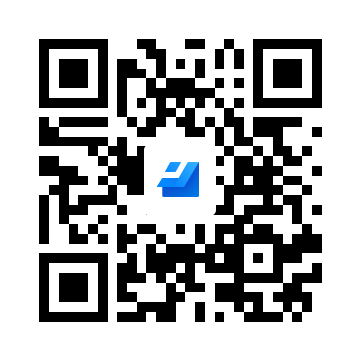 因当前疫情形势严峻，为控制招聘现场人数，现场招聘会采取分时段、限人数的方式进行。招聘办公室根据各学科报名人数安排每个考生到校面试时间，并于11月26日16：00点前发布在观山湖区2022届公费师范生招聘信息群（QQ群号：758715626），请报名考生密切关注。（二）举办现场招聘会现场招聘会时间：2021年11月27日（星期六），若报名人数过多，则延长现场招聘会时间。现场招聘会地点：北京师范大学附属贵阳中学高中部（石林西路校区）考生需携带以下资料参加招聘会：1．有效二代身份证原件及复印件1份；2．就业推荐表原件及复印件1份；3．报名表1份；4．三方协议书。报名成功考生须按时到场参加招聘会，面试开始前10分钟可以进行扫码、测温、消手等入场检测，入场后按工作人员安排进行试教。每个考生试教10分钟，考生自备一套对应学段、学科教材课题进行试教。考试现场不提供多媒体设备，考生不需提供教案给考官。因故不能按时参加招聘会的应至少提前2小时告知招聘办公室（电话：0851－84119002），无故未参加招聘会的将列入观山湖区教师招聘失信人员名单。试教结束的考生应立即离开考点，各学校将通过电话等方式通知意向人员，考生不必在现场等待。须参加同一学科不同学段试教的考生应提前向工作人员说明，并按照工作人员指示暂时离开考点或在指定位置等候。重新进入考点的需重新进行测温、扫码等入场检测。考生还应按照疫情防控相关要求做好准备工作，具体见“三、疫情防控具体要求”。（三）签订意向协议试教结束后，招聘学校将电话通知意向人员，签订三方协议书。（四）资格复审2022年7月，由招聘领导小组办公室组织实施资格审查。对签订了意向协议的人员审核其身份证、毕业证、学位证、教师资格证、普通话证等相关资料。意向人员须在2022年8月15日以前提供所有需要证件原件进行审核，逾期未提供者视为自动放弃。审核合格的确定为进入体检、政审环节人员，体检、政审将按照贵州省人事考试有关规定实施。资格审查贯穿考核招聘的各个环节，请考生务必按照招聘公告及职位要求诚信报考。在招聘各个环节如发现考生不符合公告规定的条件或证书证件弄虚作假等行为，取消其应聘资格，责任由考生自负。三、疫情防控具体要求（一）疫情防控重要提示1．凡报名参加本次招聘的考生，须严格遵守贵州省发布的最新疫情防控提示，签订《观山湖区2022届公费师范毕业生招聘新冠肺炎疫情防控告知暨承诺书》。不符合国家、省有关疫情防控要求、不遵守有关疫情防控规定的人员不得参加本次招聘。2．处于康复或隔离期的病例、无症状感染者、疑似、确诊病例以及无症状感染者的密切接触者、次密切接触者不得参加本次招聘。3．处于集中隔离、居家健康监测期间的人员不得参加本次招聘。4．对流动、出行须报备并提供相应核酸检测阴性证明的人员，未按要求报备或未按要求提供相应核酸检测阴性证明的不得参加本次招聘。5．招聘当天，经现场医务人员评估有可疑症状且不能排除新冠感染的考生，应配合工作人员按卫生健康部门要求到相应医院就诊，不得参加本次招聘。（二）考生注意事项1．考生赴考点出行时提前准备好口罩、手套、纸巾、速干手消毒剂等防护物资，及时进行手部消毒。无论考生是以何种方式前往考点，均需要全程佩戴口罩，途中尽量避免用手接触其他物品，与周围乘客尽可能保持安全距离。2．考生入场须接受以下入场检测，检测合格才能进入考点参加招聘。（1）考生需持24小时内核酸检测报告。（2）14天内有中高风险所在市州旅居史人员，须落实“三天两检”措施。（3）“贵州健康码”及“通信行程卡”为绿码且体温正常（低于37.3℃）。（4）按要求佩戴一次性使用医用口罩，使用速干手消毒液进行消毒后方可进入考点。（5）提交《观山湖区2022届公费师范毕业生招聘新冠肺炎疫情防控告知暨承诺书》（附件3）。3．如考试期间考生突然发热（体温≥37.3℃）或者出现干咳、乏力、鼻塞、流涕、咽痛、腹泻等症状，考生应立即向工作人员报告。4．试教结束考生应立即离开考点，各学校将通过电话等方式通知意向人员，考生不必在现场等待。须参加同一学科不同学段试教的考生应提前向工作人员说明，并按照工作人员指示暂时离开考点或在指定位置等候。5．因不符合或不遵守疫情防控规定和要求造成的一切后果由考生自行负责。若试教前国家、省、市关于疫情防控的规定发生变化，将根据新规定另行公布考试有关疫情防控要求。请广大考生务必在考试前密切关注有关疫情防控规定和要求的变化，做好相应的参考准备，确保顺利参加本次试教。四、联系方式QQ群号：758715626邮箱：370111682＠qq．com咨询电话：0851－84119002本公告由招聘领导小组办公室解释，未尽事宜由招聘领导小组研究决定。附件：1．观山湖区2022届公费师范生招聘岗位一览表2．观山湖区2022届公费师范毕业生招聘报名表3．观山湖区2022届公费师范毕业生招聘新冠肺炎疫情防控告知暨承诺书2021年11月23日附件1附件2贵阳市观山湖区2022届贵州籍公费师范毕业生招聘报名表说明：1．本表“诚信承诺”栏以上由报考者填写。2．报考者须如实填表，不得弄虚作假，否则后果自负。观山湖区2022届公费师范生招聘岗位一览表观山湖区2022届公费师范生招聘岗位一览表观山湖区2022届公费师范生招聘岗位一览表观山湖区2022届公费师范生招聘岗位一览表序号招聘学校名额招聘学科1北京师范大学附属贵阳小学1小学英语2观山湖区华润中学1初中数学3西南大学贵阳实验学校1初中体育4观山湖区外国语实验中学（西南上城分校）1初中化学5华东师范大学附属贵阳学校1初中语文5华东师范大学附属贵阳学校1初中数学5华东师范大学附属贵阳学校1初中物理5华东师范大学附属贵阳学校1初中化学5华东师范大学附属贵阳学校1初中体育5华东师范大学附属贵阳学校1初中道德与法治5华东师范大学附属贵阳学校1初中历史6北京师范大学贵阳附属中学1高中数学6北京师范大学贵阳附属中学1高中化学6北京师范大学贵阳附属中学1高中生物6北京师范大学贵阳附属中学1初中语文6北京师范大学贵阳附属中学1初中信息技术6北京师范大学贵阳附属中学1初中数学6北京师范大学贵阳附属中学1初中音乐6北京师范大学贵阳附属中学1初中英语7观山湖区第一高级中学1高中英语合计合计20姓名性别民族出生年月照片政治面貌身份证号学历照片毕业学校毕业时间毕业时间所学专业照片上大学前户籍地址联系电话家庭详细住址是否贵州籍2022届公费师范生是否贵州籍2022届公费师范生教师资格证层次及学科（如：高级中学语文）教师资格证情况（正在申办／毕业后取得）大学期间曾担任职务大学期间曾担任职务个人简历（高中开始填写）大学期间获奖、个人荣誉等情况诚信承诺本报名表所填写的信息准确无误，本人符合此次招聘教师报名资格条件。如不符合，本人愿意承担由此造成的一切后果。　考生签名（盖手印）：　　年　月　　日本报名表所填写的信息准确无误，本人符合此次招聘教师报名资格条件。如不符合，本人愿意承担由此造成的一切后果。　考生签名（盖手印）：　　年　月　　日本报名表所填写的信息准确无误，本人符合此次招聘教师报名资格条件。如不符合，本人愿意承担由此造成的一切后果。　考生签名（盖手印）：　　年　月　　日本报名表所填写的信息准确无误，本人符合此次招聘教师报名资格条件。如不符合，本人愿意承担由此造成的一切后果。　考生签名（盖手印）：　　年　月　　日本报名表所填写的信息准确无误，本人符合此次招聘教师报名资格条件。如不符合，本人愿意承担由此造成的一切后果。　考生签名（盖手印）：　　年　月　　日本报名表所填写的信息准确无误，本人符合此次招聘教师报名资格条件。如不符合，本人愿意承担由此造成的一切后果。　考生签名（盖手印）：　　年　月　　日本报名表所填写的信息准确无误，本人符合此次招聘教师报名资格条件。如不符合，本人愿意承担由此造成的一切后果。　考生签名（盖手印）：　　年　月　　日本报名表所填写的信息准确无误，本人符合此次招聘教师报名资格条件。如不符合，本人愿意承担由此造成的一切后果。　考生签名（盖手印）：　　年　月　　日本报名表所填写的信息准确无误，本人符合此次招聘教师报名资格条件。如不符合，本人愿意承担由此造成的一切后果。　考生签名（盖手印）：　　年　月　　日本报名表所填写的信息准确无误，本人符合此次招聘教师报名资格条件。如不符合，本人愿意承担由此造成的一切后果。　考生签名（盖手印）：　　年　月　　日应聘岗位（可多填）例如：华润中学初中数学例如：华润中学初中数学例如：华润中学初中数学例如：华润中学初中数学例如：华润中学初中数学例如：华润中学初中数学例如：华润中学初中数学例如：华润中学初中数学例如：华润中学初中数学例如：华润中学初中数学资格初审情况资格复审情况